ÖĞRETMENLERİN YÜKÜMLÜLÜKLERİMamak Yunus Emre Mesleki ve Teknik Anadolu Lisesi Müdürlüğü çalışanları, iş yerinde iş sağlığı ve güvenliğiyle ilgili olarak aşağıda belirtilen hususlara uymakla yükümlüdürler:Çalışanlar bu Talimatname hükümlerine uymak ve uygulamak zorundadırlar.1739 sayılı Milli Eğitim Temel Kanunu amaç ve hedefleri doğrultusunda çalışılacaktır.6331 sayılı İş Sağlığı ve Güvenliği Kanununa göre çalışan olarak, kendisine verilen görev ve sorumlulukları yerine getirecektir.Çalışanlar sağlıklı bir çalışma ortamının oluşması için bu konuda hazırlanan talimat ve prosedürlere uymak ve çalışmalara destek sağlamak, bilgilendirme ve eğitim programlarına katılmak ve gerektiğinde işbirliği yapmakla yükümlüdürler.Çalışanlar, işyerinde İş Sağlığı ve Güvenliği kapsamında yapılan uyarı, ikaz ve işaretlere uymak  zorundadırlar.Hazırlanmış olan Talimat ve uyarı ikaz levhalarına uyulacak ve bu levhaların yeri değiştirilmeyecek. Tüm güvenlik işaretlerine uyulacaktır.İşyerinin çeşitli yerlerinde, daha önce alınmış olan ve bundan sonrada işin durumuna göre alınacak İş Güvenliği tedbirlerine uyulacak,  tedbirler değiştirilip bozulmayacaktır.Çalışanların bilerek ve isteyerek İş Sağlığı ve Güvenliği Talimatnamesine aykırı ve kendisin, çevresinin ve işyerinin güvenliğini tehlikeye sokacak davranışlarda bulunmayacak.Birimlerde duyurulmuş olan acil durum ekipleri ve telefonları öğrenilecek, olası acil durumlarda acil durum planlarına uygun olarak hareket edilecektir.İş yerinde meydana gelecek en küçük bir yangını derhal sorumlu ve ilgililere haber verilecek.Olası acil durumlarda sınıflara ve koridorlara asılan acil çıkış işaretlerine uyulacak, en yakın acil toplanma yerine gidilecektir.Bütün çalışanlar belirlenmiş olan dahili yön akışına uymalıdırlar Özellikle gerekli işaretler ile işaretlenmiş veya yasaklanmış yerlerden geçmek, durmak, koşmak yasaktır.Evraklardaki zımba tellerini mutlaka zımba teli sökücü ile çıkartınız. Lavabo ve tuvaletlerin temizli yapılırken kullanılan uyarı levhalarını dikkate alın, yerler ıslakken ya da temizlik yapılırken o kısımdaki lavabo ve tuvaletleri kullanmayınız.Öğretmenler Kurulu, zümre öğretmenler kurulu ve diğer kurul toplantılarına katılacak ve kendilerine verilen görevleri yerine getirilecektir.Dersine ya da verilmiş bir görevine zamanında gidilmeli, geç kalınmamalıdır.  Sınıf defteri o ders içinde imzalanacak  yarına bırakılmayacaktır.Sınıf içerisinde görülen aksaklıklar idareye bildirilecek.Hijyen kurallarına uyulacak. Hijyen kuralları gereği mutfak, lavabolar, çalışma alanları temiz tutulmak zorundadır. Lavaboların temiz bulunmadığı durumlarda görevliye haber verilecek.Hijyen kuralları gereği öğretmenler odası, masa üzeri temiz bırakılacak, bardaklar ve çöpler masa üzerinde bırakılmayacak.Hijyen kuralları gereği çay odası olarak kullanılan kısımda bardaklar, fincanlar kirli olarak bırakılmayacak.Ders anında öğrencileri kendi hallerine bırakıp dışarı çıkmayacaktır. Dışarı çıkılması gereken acil durumlarda okul idaresi bilgilendirilecektir. Gerekli izinler alınmadan öğrenciler okul dışında inceleme ve araştırma gezilerine götürülmeyecektir.Akıllı tahta kullanımına dikkat edilecek. Ders bitiminde USB açılış anahtarlarının tahtanın üzerinde bırakılmamasına özen gösterilecek.Öğrencilere bu açılış anahtarları verilmeyecek.Yetkili kişinin izni olmadan hiç bir malzeme, araç, gereç v.s. alınmayacak yerleri değiştirilmeyecektir.İş yerinin hiç bir yerinde sigara içilmeyecektir.Laboratuar dersi olan öğrenciler teneffüslerde sınıfta bırakılmayacak ve öğrencilere laboratuar anahtarları verilmeyecek.Çalışma alanında elektrikle çalışan hiç bir alet izinsiz çalıştırılmayacak,  dokunulmayacaktır.Elektrikçilerin dışında hiç bir kimse elektrik işlerine müdahale etmeyecek, arıza anında idarecilere haber verilecektirElektrik tesisatı aksamına (Elektrik tablo ve panoları, kablolar, buatlar, şarteller, sigortalar, topraklama ve paratoner tesisatı... gibi) dokunulmayacak ve kurcalanmayacaktır.Yüksek gerilimin olduğu elektrik panolarına yaklaşılmayacak. Elektrik pano kapağını asla açılmayacaktır.Kullanılan araç gereçler elektrik panosuna yakın bir yerlere istif edilmeyecek, panoya yakın yerlerde bırakılmayacaktır.Elektrikle çalışan cihazlara,  kablolara fiş ve prizlere ıslak elle dokunulmayacaktır.Elektrikle çalışan cihazların yanında su, çay ,kahve, kola  gibi sıvı gıdalar tüketilmeyecektir.Kendisine verilen araç ve gereçlerin sağlam olup olmadığını ve bu işe uygunluğunu kontrol ettikten sonra kullanacak, arızalı ve bozuk olanlar değiştirilecektir.Okul idaresinin bilgisi dâhilinde kullanılan aletlerin bozulmaları durumunda okul idaresine bildirilecek. Kullanılan elektrikli ya da diğer aletler onarılmaya veya tamir edilmeye çalışılmayacaktır.Her çalışan, çalıştığı yeri temiz tutacak, kâğıt ve çöp ile malzeme artıklarını işyerinden uzaklaştıracak ve bunları ait olduğu kaplara ve yerlere koyacaktır.İş yerinde koridorlara, merdiven başlarına ve geçit yerlerine geliş gidişleri önleyecek şekilde malzeme koyulmayacaktır.Takılma, düşme ve çarpma ihtimaline karşı dolap ve masa çekmece-kapaklarını açık bırakmayınız.Yürürken aynı zamanda asla evrak okumayınız.Yüksekten düşüp kişilere zarar verebilecek nitelikteki eşya, araç ve gereçler;  sınıfın ya da okulun herhangi bir yerindeki yüksek yerlere ya da dolapların üzerine bırakılmayacaktır.Sıkışan kağıdı almak gibi sebeplerle fotokopi makinesinin içine asla eller uzatılmayacaktır.Çalışılan yerlerin zeminlerine sıvı dökülmeyecektir. Sıvı dökülmeleri sonucu oluşan kaygan zemin ilgili kişilere haber edilecek, temizlenmesi geciktiğinde zaman kaybetmeden kendisi tarafından temizlenecektir.  İş yerinde çalışanları, öğrencileri ya da misafirleri tehlikeye atacak her türlü tehlikeli yer, arıza, aksama ve anormal çalışma şartlarını (makine ve tezgahların anormal çalışması, zararlı ve zehirleyici gaz, toz ve buhar kaçağı, zemin boşlukları,cam kırığı, açık bırakılmış pano,  izolasyonu bozulmuş elektrik tesisatı, kopmuş elektrik kabloları, açık rögar kapağı, korkuluksuz yerler,  vb... gibi) derhal işverene (Okul Müdürü), işveren vekiline (Bu konuda atanmış  Müdür Yard.) ya da Çalışan Temsilcisine bu durumu yazı ile bildirecektir. Yetkisiz kimselerin girilmesine izin verilmeyen girilmesi yasaklanmış olan Kazan Dairesi, Elektrik Odalarına, Hidrofor odaları, yakıt depoları, çatı ya da dama ASLA girilmeyecektir.Yetkisiz kimselerin girilmesine izin verilmeyen ve girilmesi yasaklanmış olan Kazan Dairesi, Elektrik Odaları, Hidrofor odaları, yakıt depoları, elektrik odaları ve  çatı ya da dama çıkış kapılarının  açık olması durumunda  tehlike  derhal okul idaresine bildirilecektir.Bir kaza olduğunda kazazede en ufak şekilde yaralanmış olsa dahi ilgililere haber verilecek, yara yeri temizlettirilerek en azından yara yeri yara bandı ile kapatılacaktır. Kaza vukuunda; kazalı kendinde değilse kazalıya ilk yardım ekibi gelene kadar dokunulmayacak ve üzeri battaniye ile örtülecektir. Çok kanama mevcut ise kanın aktığı yerin üzerinden bir mendil veya kayışla sıkılacaktır. “Bu iş ancak ilk yardımcı eğitimi almış birisi tarafından yapılacaktır.”Ecza dolabında bulunan ilaç ve benzer malzemeler ilgililerinin haberi olmadan asla kullanılmayacaktır.Acil Durum Eylem Planı çerçevesinde sorumlu olunan görevler yerine getirilecektir.İşveren tarafından düzenlenecek iş sağlığı ve iş güvenliği eğitim, konuşma ve seminerlerine mutlaka katılacak.Patlayıcı ve yanıcı maddeler ile  asla çalışılmayacaktır.Şarj edilebilen elektrikli araçları, pil şarjı tamamlanınca hemen alınacak. Prizde unutulmayacaktır.İş yerinde onarım ve tadilat işleri esnasında göz yaralanmalarına neden olabilecek kesme, taşlama, zımba, perçin, kalafat, raspa... gibi işlerle elektrik ve otojen kaynak ve kesme aparatlarıyla yapılan çalışmaların olduğu çalışma alanlarının yakınında bulunulmayacaktır.Çalışma alanından çıkarken özellikle klimalar kapatılacaktır.  Gereksiz lambalar, bilgisayar, yazıcı, fotokopi makinesi gibi elektrikle çalışan eşyalar düğmesinden   kapatılıp,  elektrik fişi çekilecektir.Ders araç gereçlerini, ya da derste kullanılan araç gereç ortada bırakılmayacaktır.Bilinmeyen kimyasal maddelere dokunulmayacak,  kimyasal maddeler koklanılmayacaktır.Laboratuarda ya da sınıfta yapılan deneylerde kullanılacak kimyasal maddeye ait “Malzeme Güvenlik Bilgi Formu” (MSDS) önceden okunacak, madde ile gerekli bilgiye sahip olduktan sonra gerekli tedbirler alınacak.  Şayet MSDS yok ise söz konusu kimyasal madde ile çalışılmayacaktır.Derste ya da laboratuarda kullanılan kimyasal maddeler öğrenciler ve diğer çalışanların güvenliğini tehlikeye düşürecek şekilde ortada bırakılmayacak,  kaldırılıp dolabında kilit altına alınacaktır.Kimyasal maddelerin kapakları sıkıca kapatılacak, üzerlerindeki etiketlemeler bozulmayacaktır.Hiç bir zaman, temizlik amaçlı iki ya da daha fazla farklı kimyasal madde ve temizlik ürünü birlikte kullanılmayacaktır.  Yetkilinin gösterdiği yer dışında yeme, içme faaliyetleri yapılmayacak. Yemek yenilen yer toplanıp temiz bırakılacaktır.Laboratuarlar da yeme içme faaliyetleri yapılmayacak.Öğrenciye çay kahve taşıma görevini verilmeyecek onların güvenliğini tehlikeye atacak iş ve işlemlerden kaçınılacaktır.Malzeme kaldırılmasında ve taşınmasında ağır parçalar için hiç kimse kendisini zorlamayacak, ağır parçaların kaldırılmasında yardım istenecektir.Gereksiz yere yük kaldırılmayacak,  güvenli elle taşıma talimatlarına uyulacaktır.Yangın merdivenlerini hizmetin gereği dışında kullanılmayacaktır.Boyu aşan yerlerden dosya, kitap, eşya, araç-gereç almak için;  kolaylıkla sağa sola hareket edebilen tekerlekli sandalye üzerine çıkılmayacaktır.Bulaşık yıkama durumu ortaya çıkarsa kimyasal maddelerden ve cam ve sivri cisimlerden korunmak için eldiven giyilecektir. Okul bahçesine araçların düzenli ve dikkatli park edilerek , okul giriş ve  çıkışlarında öğrencilere dikkat edilecektir.DİSİPLİN KURALLARIÇalışanlar aşağıdaki kurallara uymak zorundadırlar. İş disiplini ve ciddiyeti ile çalışmak.Çalışanlar işyerinde alkollü içki ve uyuşturucu madde içemezler veya işyerine alkollü olarak veya uyuşturucu madde içerek gelemezler.Çalışanlar gerçeğe uygun olmayan bilgiler veya sözler söyleyerek işvereni yanıltamaz.Çalışanlar işverenin güvenini kötüye kullanamaz, hırsızlık yapmak, işverenin meslek sırlarını ortaya atmak gibi doğruluk ve bağlılığa uymayan davranışlarda bulunamaz.Çalışanlar işverenden izin almaksızın veya özürsüz olarak 1  iş günü işe gemlemezlik yapamaz.Çalışanın yapmakla görevli bulunduğu görevleri kendisine hatırlatılması halinde yapmak zorunludur.Çalışanın kendi isteği veya savsaklaması yüzünden iş güvenliğini tehlikeye sokamaz.İşyerinde çalışma esnasında hiçbir şekilde şakalaşma, çalışanı korkutma ve oyun gibi eylemlerde bulunamaz.Çalışanlar, sorumluluğu altında bulunan makineleri, tesisatı veya başka eşya ve maddeleri korumak ve düzgün kullanmak zorundadır.Çalışanlar sorumluluğu altında bulunan malzemeleri temiz ve dikkatli kullanmak zorundadır.Çalışanlar işverenin veya işyerinde bulunan üçüncü şahısların şeref ve namusuna dokunacak şekilde sözler söyleyemez ve genel ahlak kurallarına aykırı davranışta bulunamazlar.Çalışanlar işyerinde çalışma barışını ve huzuru bozucu davranışta bulunamazlarSağlık kuruluşlarından alınan rapor aynı gün okul içinde idaresine bildirilmelidir.İşbu talimat tutanağını tamamen okuyup anlayarak ve İş Güvenliği kurallarına ve talimatlarına harfiyen uyacağımı bildirerek imza ediyorum.   ……/……/2018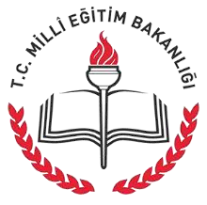 MAMAK YUNUS EMRE MESLEKİ VE TEKNİK ANADOLU LİSESİDüzenlenme Tarihi23/02/2018İŞ SAĞLIĞI VE GÜVENLİĞİ ÖĞRETMEN TALİMAT VE TAAHHÜTNAMESİSayfa No1/4MAMAK YUNUS EMRE MESLEKİ VE TEKNİK ANADOLU LİSESİDüzenlenme Tarihi23/02/2018İŞ SAĞLIĞI VE GÜVENLİĞİ ÖĞRETMEN TALİMAT VE TAAHHÜTNAMESİSayfa No2/4MAMAK YUNUS EMRE MESLEKİ VE TEKNİK ANADOLU LİSESİDüzenlenme Tarihi23/02/2018İŞ SAĞLIĞI VE GÜVENLİĞİ ÖĞRETMEN TALİMAT VE TAAHHÜTNAMESİSayfa No3/4MAMAK YUNUS EMRE MESLEKİ VE TEKNİK ANADOLU LİSESİDüzenlenme Tarihi23/02/2018İŞ SAĞLIĞI VE GÜVENLİĞİ ÖĞRETMEN TALİMAT VE TAAHHÜTNAMESİSayfa No4/4Öğretmenin  Adı-Soyadı /İmzaİşveren Okul MüdürüAhmet BAKAN